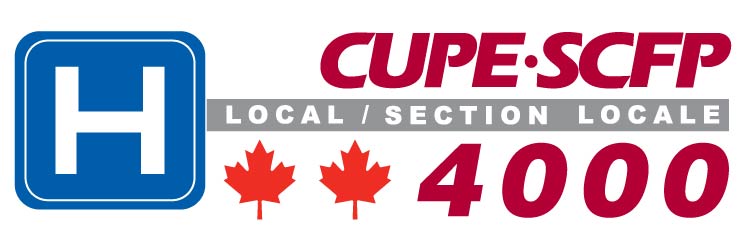 GENERAL MEMBERSHIP MEETINGASSEMBLEE GENERALLOCAL 4000 / SECTION LOCALE 4000Virtual Town Hall / via zoomJune 14, 2022 / 14 juin 20227:30 p.m. / 19:30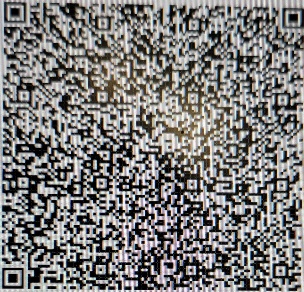 Zoom Link to MeetingCall meeting to order – Ouverture de l’assembléeRoll call of Officers – Appel des dirigeantes et dirigeantsEquality Statement – Enonce sur l’égalitéApproval of the agenda – Adoption de l’ordre du jourReading of the minutes – Lecture et adoption du proces-verbalMatters arising from the previous minutes – Questions découlant du procès-verbal de l’assemblée précédentePresident’s report – Rapport du PrésidentTreasurer’s report – Rapport de la secrétaire-trésorièreUnfinished business – Affaires en suspensNew Business – Nouvelles affairesNominations / nominationUnit F Director / 1 directeur uniteChief Steward / directeur general délègué / General Campus, Unit C (Clerical) / général campus, unité C (clerical)Good of the Union – Bien du SyndicatAdjournment – Ajournement